RPS Science and Research Summit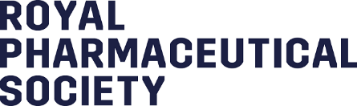 Abstract Submission FormPlease read our abstract guidance before submitting your work. Remember:The word limit for abstracts is 500 (or 350 if including a table or figure)The deadline for submissions is 5:00pm GMT, Friday 14th February 2020Completed abstract forms should be sent to research@rpharms.com with ‘RPS Science and Research Summit_[your name]’ in the email subject heading.   Lead / Presenting AuthorSecondary Author(s)Abstract Title [Up to 20 words]Keywords  Enter up to five key words which summarise the basis of your researchAbstract Enter up to 500 words, (or 350 words if including a table or figure). Please remember to use headings: Introduction, Aim, Methods, Results, Discussion / Conclusion.Ethical approvalPlease enter below a statement confirming that your study obtained ethical approval and the bodywhich granted this. Alternatively, please explain why it was decided that your study did not requireethical approval, and the body which made this decision.Reference(s)Enter a maximum of three references. Your references should be numbered and listed in the order in which they occur.Example:Surname, initial, article title, abbreviated title of the publication, year, volume (incl. issue), first page – last pageName: (Forename and surname)Affiliation(s): (Academic institution, company or place of work affiliated with this work)Email address: (The email address you wish to be contacted via for the purpose of this submission)Name: (Forename and surname)Affiliation(s): (Academic institution, company or place of work affiliated with this study)Name: (Forename and surname)Affiliation(s): (Academic institution, company or place of work affiliated with this study)Name: (Forename and surname)Affiliation(s): (Academic institution, company or place of work affiliated with this study)